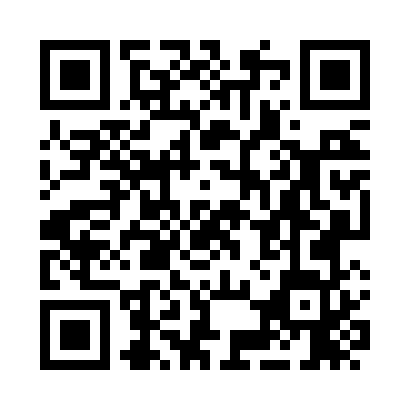 Prayer times for Khadzhievo, BulgariaWed 1 May 2024 - Fri 31 May 2024High Latitude Method: Angle Based RulePrayer Calculation Method: Muslim World LeagueAsar Calculation Method: HanafiPrayer times provided by https://www.salahtimes.comDateDayFajrSunriseDhuhrAsrMaghribIsha1Wed4:296:171:196:168:2210:042Thu4:276:161:196:178:2310:053Fri4:256:151:196:188:2410:074Sat4:236:141:196:188:2510:095Sun4:216:121:196:198:2610:106Mon4:196:111:196:208:2710:127Tue4:186:101:196:208:2810:138Wed4:166:091:196:218:2910:159Thu4:146:081:196:218:3010:1710Fri4:126:061:196:228:3110:1811Sat4:106:051:196:238:3210:2012Sun4:096:041:196:238:3310:2113Mon4:076:031:196:248:3510:2314Tue4:056:021:196:248:3610:2515Wed4:046:011:196:258:3710:2616Thu4:026:001:196:268:3810:2817Fri4:005:591:196:268:3910:2918Sat3:595:581:196:278:4010:3119Sun3:575:571:196:278:4110:3220Mon3:565:561:196:288:4210:3421Tue3:545:561:196:298:4310:3622Wed3:535:551:196:298:4310:3723Thu3:525:541:196:308:4410:3824Fri3:505:531:196:308:4510:4025Sat3:495:531:196:318:4610:4126Sun3:485:521:196:318:4710:4327Mon3:465:511:196:328:4810:4428Tue3:455:511:206:328:4910:4629Wed3:445:501:206:338:5010:4730Thu3:435:501:206:338:5010:4831Fri3:425:491:206:348:5110:49